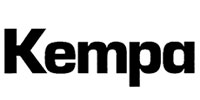 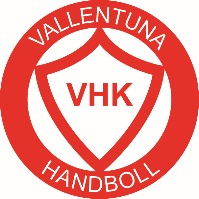 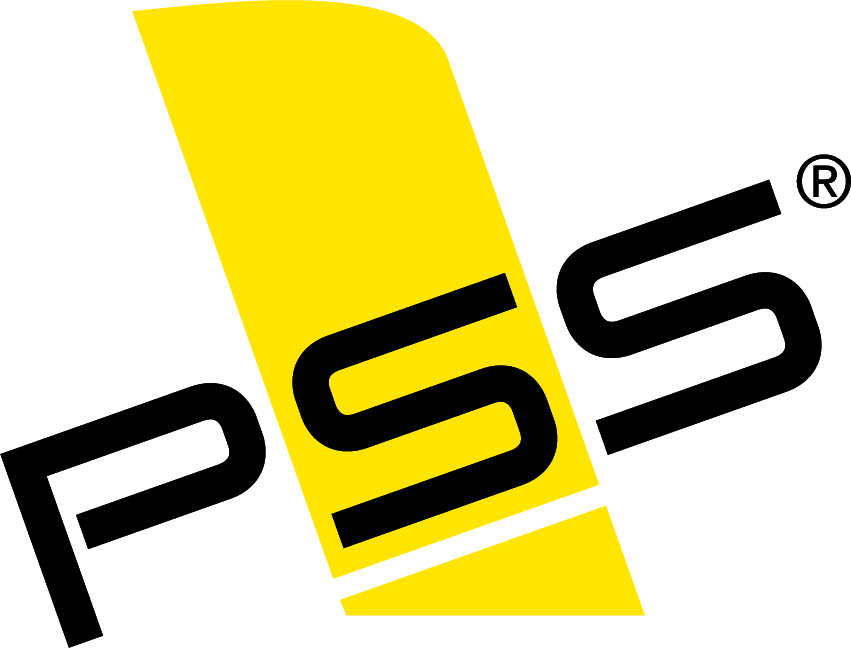 Användning av beställningsblankettenFyll i på artikelraden vilken(vilka) storlekar och antal ni önskar beställa. Lägg även till vilka nam ni önskar få på vilka storlekar. Exempel:Spara beställningsblanketten och skicka den via e-post till fredrik.lunden@pss.se och en kopia av beställningen till bestallning@vhk.nu. BESTÄLLNINGSBLANKETTBESTÄLLNINGSBLANKETTNAMN LAGTELEFONE-POSTBETALAS AV LAGET        KLUBBENOrden skall skickas på mail till klädansvarig på PSSFredrik.lunden@pss.seoch en kopia tillvhk@vhk.nu  EMOTION SHIRT MENRÖD/VITJUNIORANTALNAMNXXXS2Kalle, FredrikBENÄMNINGFÄRGFÄRGSTORLEKANTALNAMN / NUMMERWAVE 26 POLY JACKETWAVE 26 POLY JACKETRÖDJUNIOR116128140152164HERRSMLXLXXLXXXLDAMXSSMLXLXXLLITE TRAINING PANTSLITE TRAINING PANTSSVARTJUNIOR128140152164HERRSMLXLXXLXXXLDAMXSSMLXLXXLCLASSIC SHORTSCLASSIC SHORTSRÖDJUNIOR116128140152164HERRSMLXLXXLXXXLDAMXSSMLXLXXLWAVE 26 LONGSLEEVEBLÅBLÅSENIORSMLXLXXLXXXLWAVE 26 LONGSLEEVEWAVE 26 LONGSLEEVEGRÖNSENIORSMLXLXXLXXXLWAVE 26 LONGSLEEVEWAVE 26 LONGSLEEVEGRÅSENIORSMLXLXXLXXXLGK PANTSGK PANTSSVARTJUNIORXXSXXS/XSXSSSENIORMLXLXXLXXXLCLASSIC SHORTS CLASSIC SHORTS SVARTJUNIORENDAST TRÄNINGSSHORTSENDAST TRÄNINGSSHORTS116128140152164HERRSMLXLXXLXXXLDAMXSSMLXLXXLTRÄNINGSTRÖJATRÄNINGSTRÖJARÖDJUNIOR120140160HERRXSSMLXLXXLXXXLDAMXSSMLXLXXLTRÄNINGSTRÖJASVARTSVARTJUNIOR120140160HERRXSSMLXLXXLXXXLDAMXSSMLXLXXLTRÄNINGSTRÖJARÖDRÖDJUNIOR120140160HERRXSSMLXLXXLXXXLDAMXSSMLXLXXLCLASSIC POLO SHIRTSVARTSVARTHERRSMLXLXXLXXXLDAMXSSMLXLXXLLIGHTER JACKASVARTSVARTJUNIOR122/128134/140146/152158/164HERRSMLXLXXLXXXLDAMXS   (34)S     (36)M   (38)L     (40)XL   (42)XXL (44)TIGHT WOMANSVARTSVARTDAMXSSMLXLXXLPOLY SHIRT TRÄNARESVARTSVARTHERRSMLXLXXLXXXLDAMXSSMLXLXXLMÖSSASVARTSVARTONE SIZESUSPENSOARSVARTSVARTSMLBADSANDALSVART/BLÅSVART/BLÅ363840424446BOLLSÄCK 12 BOLLSVARTSVARTONE SIZEBOLL LEOSVART/ORANGESVART/ORANGE0123SPECTRUM SYNERGY PROGRÅ/ORANGE/BLÅGRÅ/ORANGE/BLÅ23KLISTERVITVIT500mlFÖRNAMN VITVITLITETINITIALERVITVITLITETTRÄNARE VITVITSTORTLEDARE VITVITSTORTEFTERNAMN VITVITLITET